“自我和谐”家校共育家长沙龙课程方案——幸福行动篇 青岛市崂山区第三中学    吕宁宁 主题目录1.生命的构建……………………………………12.态度  …………………………………………43.成长  …………………………………………54.种梦  …………………………………………75.梦想  …………………………………………116.体验  …………………………………………127.活力  …………………………………………14主题：生命的建构一、热身活动——五禽戏练习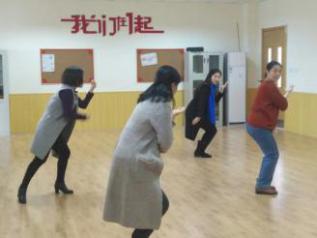 五禽戏中的“猴戏”，呼一吸之间，与身心在一起，感受到当下此时此刻的自己，心静下来、安定下来。二、活动体验——瓜子的味道“十枚瓜子限时一分钟吃完”讨论：1.限制时间，原本自由的品味瓜子的时光就不那么舒服了。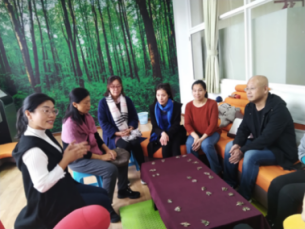 2.如果对孩子来说，学习这件事原本是轻松的，来自家长的唠唠叨叨，心急火燎的催促，实质上是在打破学习的快乐源。3.家长们对孩子最初的期待——健康、快乐，那份生命的本爱又是在何时遗失呢？小结：在孩子的学习、作业上，家长应当与孩子达成共识——自己负责，建立尊重的氛围，同时形成的还有自律。三、读书分享——《陪孩子走过初中三年》家长代表分享：青春期的相遇，是刚入初中生活爸爸妈妈们非常焦虑和紧张的一件事，本期已参加过三次沙龙的瑄妈妈的分享过程，已然开始走向自己情绪的处理，读懂孩子的内心，并开始行动，从行动上、内心中真正支持孩子和爸爸了。1.感受生命源起时对孩子的祝福---希望他们健康、快乐、幸福！2.家庭故事分享感受沙龙带给每个成员的支持，小小的智慧开启，还有足足的学习的动力。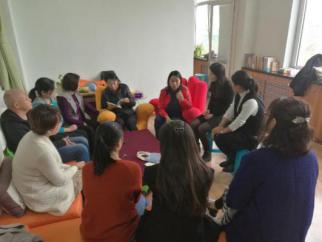 得觉相牌看亲子关系每位家长想着自己和孩子抽取一组得觉相牌分享：感受到什么？体会到什么？有什么发现？A：一位爸爸从相牌中感受到了在家庭中，作为爸爸，自己就是家中的顶梁柱，两足鼎立，托举着孩子，陪伴着妻子。在家庭成长和学习的路上，首先前行、乐于转变的那个人就是自己，他坚定不移地守护着整个家！在接下来的日子里，他们将寻找一家三口共同的喜好，创设家庭共同的话题和彼此交流和谐的空间。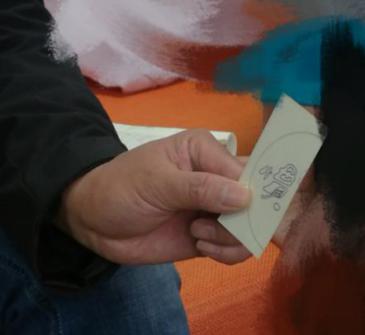 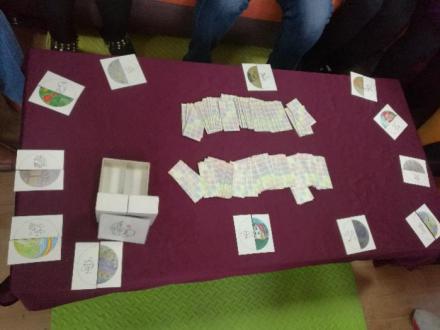 B:一位妈妈对相牌的解读是孩子不急着写作业，爸爸着急。妈妈分享：理解孩子才能更包容，包容才有了孩子的动力。小结：在家庭关系中矛盾的处理上，妈妈的角色非常厚重，对于妈妈来说，守护孩子的同时也需要觉察夫妻之间的交流，而让孩子感受到暖暖的父母和谐以及家庭的和谐音是家庭的核心。父母需要各自演好自己的角色，父母做，孩子才会习得，并带着力量行走一生。五、绘本分享绘本：《一片叶子落下来》——打开与生命链接的深刻认识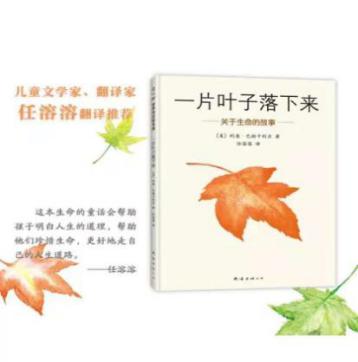 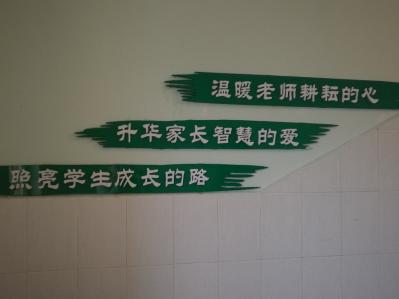 作业：体验驻足做自己，开启自我面对，自在其中的生命旅程。面对各种生离死别，或悲痛欲绝，或感知觉醒，或自醒前行？生命的意义到底是什么呢？每一个人品读自己生命角色中……主题：态度热身活动——五禽戏练习每次“五禽戏”的投入，让身体平静下来的同时，安定自己的内心，15分钟进入到平和的状态，在其中体验到的更是一种生活的态度。二、主题讲解——学习格桑泽仁教授的专著《得觉》。1.朗读“自我理论”,家长跟读。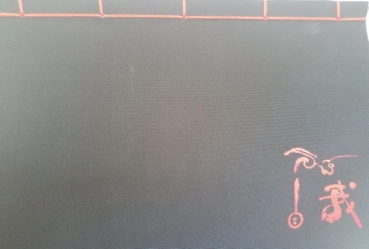 每个人都有自我调控的好时机。首先调整自己的情绪，正的癫狂，负的沉沦，积极地用“自”“我”对话，让情绪恢复平静。激烈的情绪状态（好坏）都会让人的智商降低。恢复情绪首先恢复的是智商、智力，一旦智力恢复，慧力就跟着恢复，这时我们用智慧（智能和慧能）就可以找到转换情绪的点在“自”“我”对话的那个节点上，这个节点可以让我们情绪化，同样可以让我们平静，这就是情绪的开关。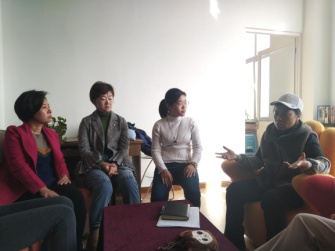 2.运用“自”和“我”,对态度进行解读。  家长分享：参加家长沙龙两个月后自己心态上的变化，与孩子沟通方式上的改变。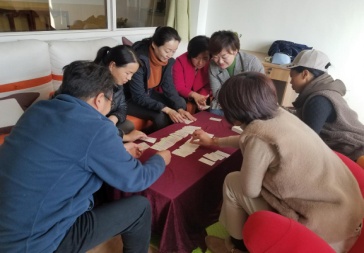 3.运用得觉相牌开启自我对话,每位家长进行交流。小结：在持续的参与沙龙中，发现自己面对生活的能力的提升，心境的改变，遵循教育的规律，从了解孩子入手，更好的培养孩子良好的身心素质，也会慢慢的改变自己的态度，以更加积极的心态对待生活和孩子成长过程中面临的问题。主题：成长热身活动——五禽戏练习15分钟二、主题讲解——学习格桑泽仁教授的专著《得觉》。1.家长代表带领家长们诵读了格桑泽仁教授《自我理论》2.研讨，用一首小诗和大家体会“自”与“我。”自我是位置，谁给？既然是位置，做自己适合的位置，是面具，谁的？既然是面具，戴自己喜欢的面具，是角色，谁定？既然是角色，演自己能演的角色，是对话，谁与？既然是对话，对自己开心的话，是标签，谁贴？既然是标签，贴自己喜欢的标签。位置、面具、角色……这一切，都是成长的体验，这一切，都是感受的积淀，这一切，都是确认，一次次的确认，这一切，就是全然的接纳过程。一辈子交融在一起，一辈子左右我们，一辈子陪伴我们，一辈子……一辈子……不舍不弃。小结：人由内在向外去生发和发展，背后是一份丰厚的力量。人经由内在的力量而延伸活动的空间。自我是世界的镜子，我们是什么样，我们看到的世界就是什么样。了知自己是个大的课题，得觉把中国文化的“自我”这两个字取为概念。用以研究自我，自我对话，自我与外界的互动。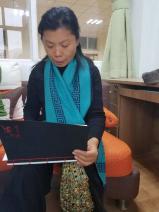 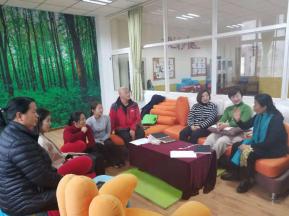 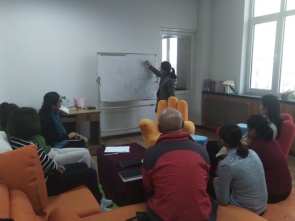 小结：根据自己的理解串联生活中的事件，清晰自己与生俱来的“自”和逐步被社会化的“我”三、活动体验——“坐地起身”1.规则：两人背靠背坐在地上，互挽胳膊，相互交叉，在双手不扶地的情况下合力使双方一同站立起来。2.点评：所有真实的体验是都在“自”里，自没有边界就是能量，没有好坏没有对错，是推动者把自我想外进行活动的动力。3.思考讨论：与孩子的关系是推动？是抗衡？是扶持？是拉锯？是互相消耗还是互相给力？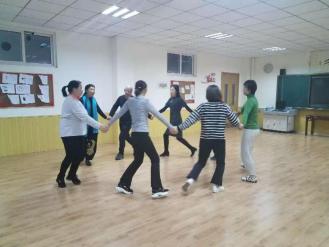 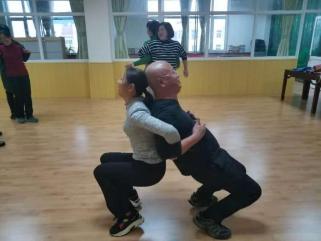 4.感悟分享：a：团体活动中体验的这个现状是发生在我们家的，我看到有的家长有实力在走到进行不下去的时候，考虑到该怎么应对，而我走到这一步的时候，心里挣扎着，最后妥协。b：去到咱的场域自然就舒服和喜悦，这是大家一起贡献了智慧和成长的能量的地方，自和我又和谐了。在每一个环节，都有引动学习的契机，自是唤醒觉醒的状态。在内心清晰明了的交流里，看到不同我的显现，回味和学习待成长的点越来越被看到，长起来。主题：种梦一、情境导入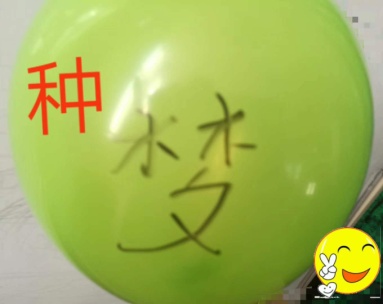 您做过梦吗？您知道梦可以种吗？您知道一群人一起种梦的感觉吗？二、主题讲解——学习格桑泽仁教授的专著《得觉》。1.家长代表带领家长们诵读了格桑泽仁教授《自我理论》2.研讨。“自”大“我”小的人，表现出很自负，“我”不让人也不容人，这种人“自”对“我”的要求很高，由于“我”小只能执行，无力反抗。“自”求得自己舒服，生活在自己的习惯里，不能觉察自己的状态。但是这样的人在自己的习惯和天分领域里可以表现出和谐，展示出独有的热情和能力，可以在天分的事里作出一番成绩。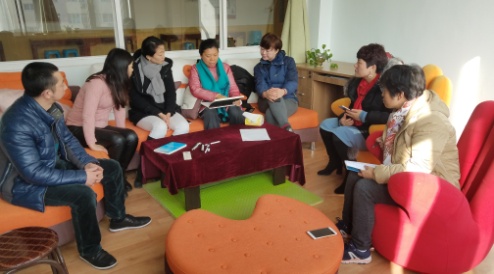 3.如何带领“自”大“我”小的这类学生成长呢？老师带领家长们进行了讨论。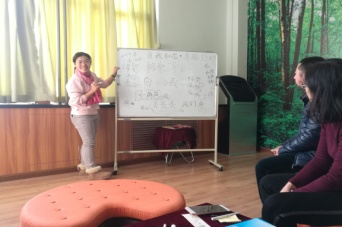 参加大场面的集体活动进行潜能开发是一个非常好的路径，利用集体的能量唤醒自己，在集体中尤其是大场面可以让小“我”立即消失，同时被亢奋的集体尤其是亢奋的情绪淹没而忘掉自我。在事中成熟、情中体悟、扩大格局，体悟生命本体。小结：家长们需要做的是心存包容，因着这条路径慢，但细腻、彻底、深刻。人们常说每个人都有自己的命运，但是否想过“运命”呢？陪孩子成长的路，家长对孩子有很多的期待和梦想，也有对自己的期待。三、案例分享1.老师分享了多年前自己在格桑泽仁老师的引领下“种”下的“梦”和梦想实现的历程2.家长细致的雕琢自己的梦想——在2019年伊始“种”下自己的梦想。写下梦想并分享。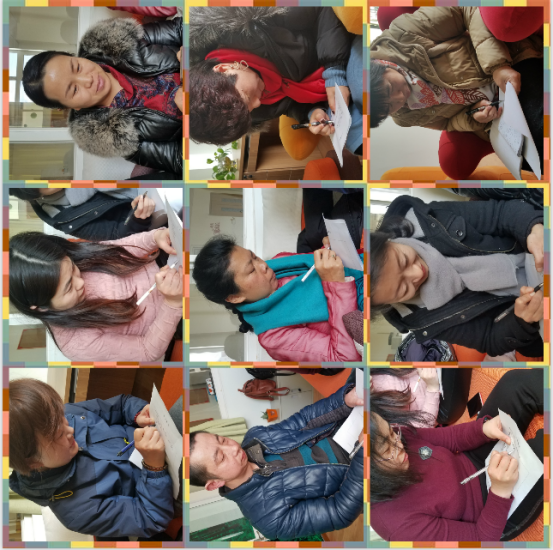 小结：让人兴奋的是来年的3月，咱们的沙龙就有一粒梦的种子会开花，您能从图片中看出是谁种下的这粒种子吗？四、沙龙感悟分享家长1：跟随三中吕老师带领的父母成长沙龙已经两个年头，十多期了，不舍得落下每一期，跟随老师的一个面向更多方位的了解孩子的成长，跟随这群进步的父母，让我们，咱们有一种“自”然而来的能量带动，成为日日时时有觉察的人。儿时长辈们常说：说媳妇一定得看看这孩子的娘好不好，当然这个好不好就是品行，德行。其实用得觉的自我理论一对应就更加清晰—“自”里的德行，这样的娃会给家族带来丰厚的家风延续，乃至升华。跟着沙龙的节奏，吕老师又拿出多年前自己的目标（种的梦啊！）在分享过程俨然震撼！所以，先默默写下几个目标，时间、画面、场景等等，感觉生命开始变长，目标肯定实现，就是从来没想过，“梦”还可以这样清楚的种下，并在范围内实现！种梦，种家风，时代之风，品行之风，就可以走的远而从容淡定！谢谢一群愿意种梦的人走在希望的路上！家长2：今天是2019年第一堂课家长心理沙龙——种梦，梦想实现开始的地方。从格桑老师得觉理论里面的‘“自我”说起，“自我”和谐，幸福行动。“自”中养德，在家庭中我们每个人都会非常开心非常幸福!心理学是个庞大的体系，从这里能挖掘许多东西，虽然我还不能深入理解，但我相信学会体验“自”的能量，“我”自然会达成这次课说的“梦计划”——能在哪个月份实现，现在想想太有意思了，梦还有计划!为我们的计划行动起来吧！家长3：很高兴，今天在吕老师主持的沙龙下认识大家，我是来自大巴山深处的农民工，在教育孩子方面，我们确实很缺乏很多经验。因为我们本身的文化水平就很差。但是我会努力跟大家一起学习。今天的沙龙给我感悟是很高的眼界，自和我之间是那么的深奥，给我一种说不出的感觉，但是我心里很明白。在以后我们教育孩子和我们自己走的道路，给了很大的帮助。希望下学期还有机会跟大家和吕老师学习 ! 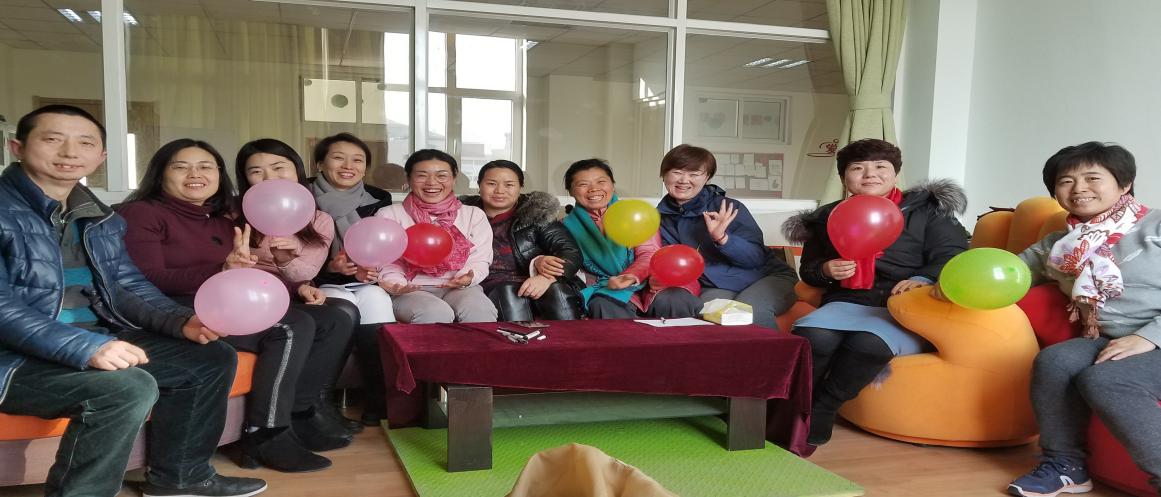 总结提升与邀约带着希望与梦想，2018年的家长沙龙圆满结束，2019年已然开启，新学期新一期的沙龙中会出现您的身影吗？自我和谐，幸福行动，期待您的加入，我们在崂山三中心理中心等您来！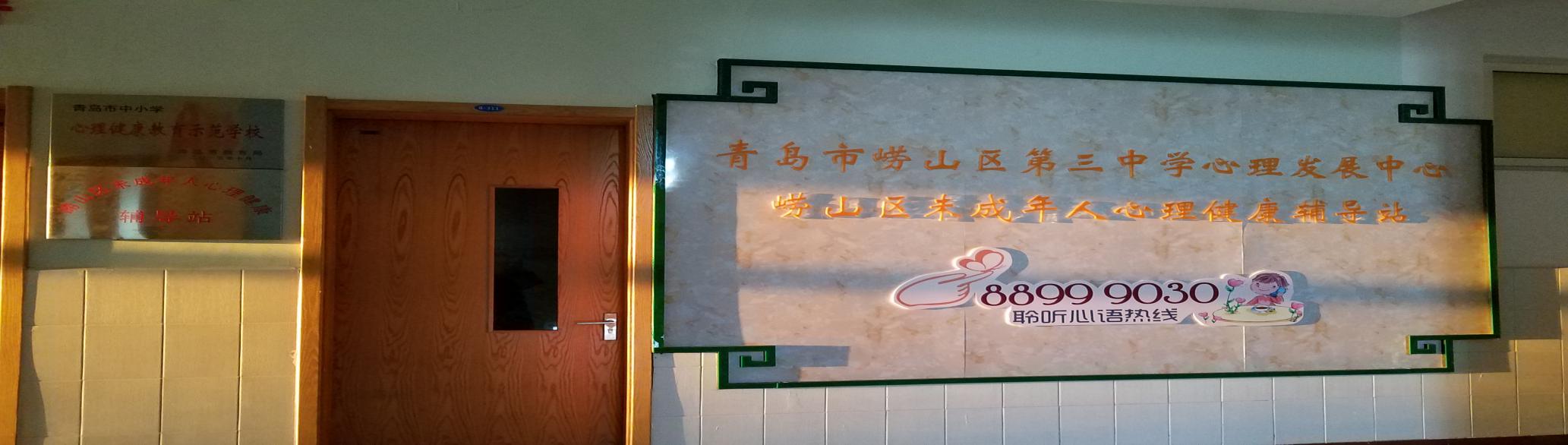 主题：梦想一、主题回顾回想上学期“自我和谐 幸福生活”家长沙龙里，有一位家长朋友种下了一个梦，她期望在2019年3月份实现。3月如期而至，让我们来看看她的梦想成真了吗？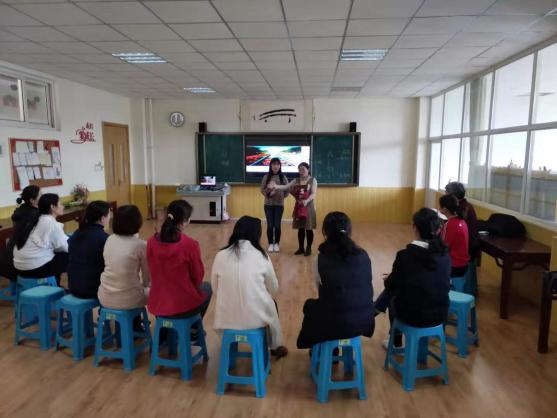 二、家长秀场1.家长代表汇报：她兴奋地告诉我们，那个梦提前一个月实现了！现场：掌声回响在现场，久久……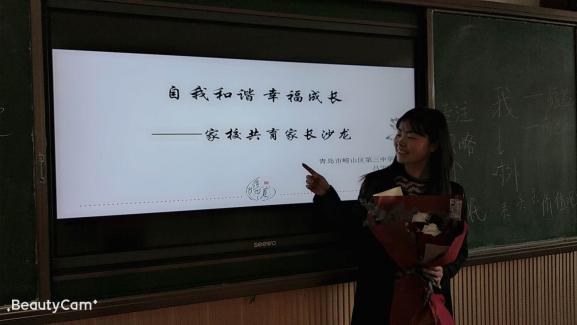 2.提问互动为什么提前实现了她的梦想？家长分享：梦想的实现与切实的努力是分不开的，更加自信，说话更有底气，做事更加有勇气……这种蜕变是人生的一大转折。这种变化和经历产生一种感觉——只有家长们突破自我了，变得更强大了，才会影响到孩子，乃至影响到整个家庭。三、作业：写下101个目标规则：一张白纸从7个方面写个自己的目标总计101个，不可多不可少。主题：体验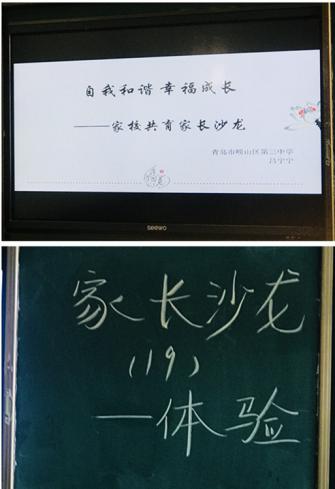 热身活动——五禽戏练习所有人立即进入角色，“认真”和“投入”。二、作业汇报1.王爸爸分享自己涵盖家庭生活、自我学习、运动健康和工作管理等几方面的目标，以及实现目标的时间节点。2.家长对比思考自己制定的目标是否具有可行性。三、情景演绎情景一：“自”与“我”的和谐统一情景二：相“自”与“我”互挣扎1.孩子的兴趣课程是否应该每天坚持？2.作业拒绝家长检查怎么办？小结：在认知逐渐清晰的过程中，家长们对自己孩子特点的认识和应对策略也在潜意识中慢慢形成。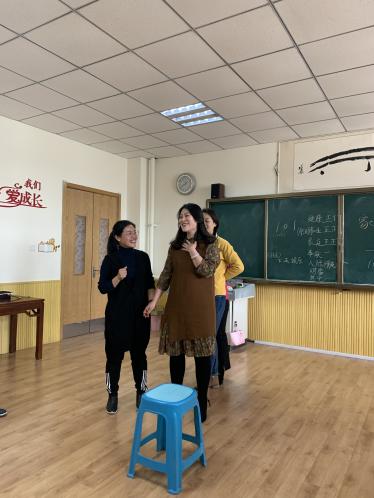 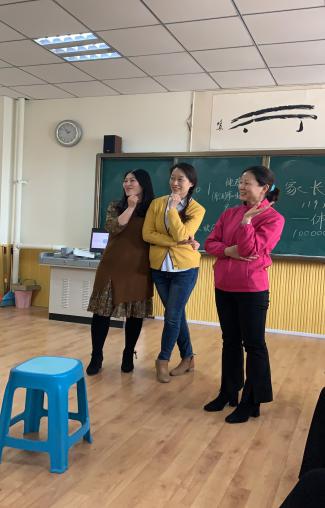 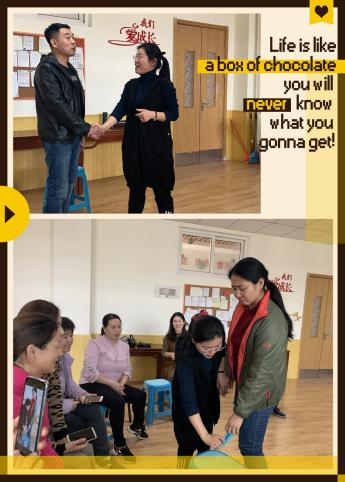 换个角度思考问题，站在孩子的角度，出发点会跟我们大不相同；换个方式处理问题，个体小小的改变，会令问题的解决方法大相径庭。通过体验，家长们对于“规则”又有了新的认识。主题：活力一、热身活动——五禽戏练习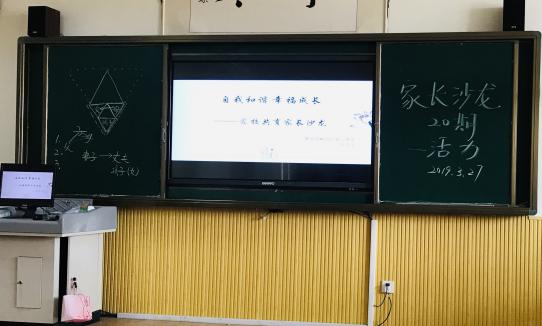 情景演绎情景：强势的妈妈                反抗的孩子                  ？             ？沉默的爸爸情节简单，冲突明显。这样的场面，在很多家庭中很常见，出现这样的情况，每个人心中的“潜台词”是什么？处于支配地位的妈妈，往往容易忽略对方的想法和感受，坚持将自己的意见付诸实施，从而激化矛盾。这个时候，该怎么办？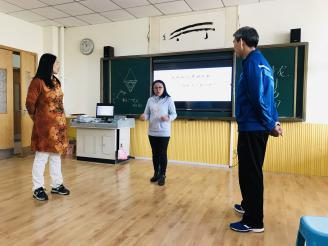 三、互动讨论“采访”——请“演员们”说出此刻自己心中真实的感受。小结：1.听到令人出乎意料的感受，曾经“密不透风”的妈妈，开始思考、开始反省、开始体会、开始理解，甚至豁然开朗。原来，自己可以去提问的，去了解对方的感受，停止抱怨与斥责，摒弃自己的偏见和执念，一切问题，也便迎刃而解。2.面对无休止斥责孩子的妈妈，和当面强硬制止妈妈行为的爸爸，甚至两人为此吵架，孩子的心中，做何感想？感受：渐入佳境的“演员们”表演起来已经驾轻就熟，情景再现惟妙惟肖，自我觉醒和自我认知的到来也就自然而然了。即使是相同的事情，在不同的时间、不同的场景、不同的对象中，也会有新的、不同的视角，学习之路无止境。Introspection is a mirror. It can reflect clearly our errors so that we will have the chance to correct.